UCL Student and Registry Services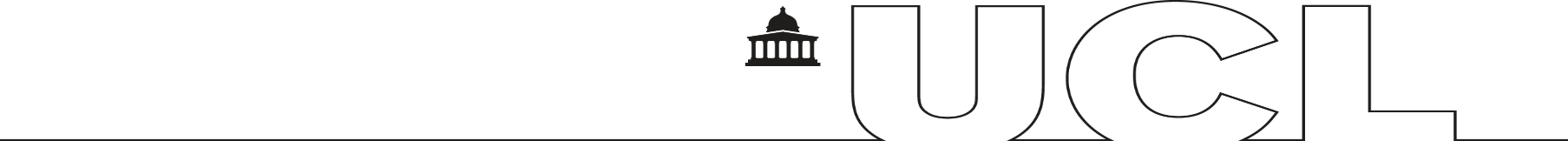 researchdegrees@ucl.ac.uk Submission of Thesis Form for SupervisorsInformationThis form is provided to offer you protection in rare cases where students submit theses against their supervisor’s advice.This form is not a formal requirement for a candidate to submit a thesis, and it is at your discretion whether you sign and return this form.GuidelinesThis form may be submitted if:You have not read the thesis prior to the candidate submittingThe candidate has submitted their thesis without your knowledgeThe candidate has submitted their thesis against your adviceOnce completed, please return this form to Research DegreesYou should not disclose to examiners that you have submitted this form.Please return to Research DegreesCandidate DetailsCandidate DetailsName:Student Number:Please answer the following:Please answer the following: I have seen and read the final draft of the candidate’s thesis:   Yes    No I have seen and read the final draft of the candidate’s thesis:   Yes    No The thesis is being submitted / was submitted:  With my knowledge   Without my knowledge The thesis is being submitted / was submitted:  With my knowledge   Without my knowledge The thesis is being submitted / was submitted against my advice:  The thesis is being submitted / was submitted against my advice: Supervisor DetailsSupervisor DetailsName:Signature:Date: